VSTUPNÍ ČÁSTNázev komplexní úlohy/projektuZprodukování reklamní kampaně "Uklidíme svoje město"Kód úlohy34-u-4/AC96Využitelnost komplexní úlohyKategorie dosaženého vzděláníL0 (EQF úroveň 4)Skupiny oborů34 - Polygrafie, zpracování papíru, filmu a fotografieVazba na vzdělávací modul(y)Všeobecné znalosti pro Reprodukčního grafika a Reprodukčního grafika pro média – 1. ročníkŠkolaSŠ mediální grafiky a tisku, s.r.o., Beranových, Praha 9Klíčové kompetenceDatum vytvoření20. 06. 2019 08:39Délka/časová náročnost - Odborné vzdělávání12Délka/časová náročnost - Všeobecné vzděláváníPoznámka k délce úlohyRočník(y)1. ročníkŘešení úlohyindividuální, skupinovéDoporučený počet žáků3Charakteristika/anotaceCílem komplexní úlohy je simulace reklamní kampaně. Velký důraz je kladen na schopnost zprodukovat část kampaně, která se týká přípravy tiskových dat a následného tisku. Součástí úlohy jsou pokročilejší znalosti v přípravě tiskových zakázek a volba správné tiskové techniky. Komplexní úloha prověří, zda jsou žáci schopni naplánovat reklamní kampaň, přijmout a zhodnotit tisková data, tato data zpracovat dle zadávací dokumentace a následně rozhodnout, která tisková technika bude pro tisk použita.JÁDRO ÚLOHYOčekávané výsledky učeníŽák:charakterizuje reklamní kampaň, její přípravu a použité prostředkypopíše příjem tiskových dat a jejich kontrolupopíše pre-press jako přípravu tiskových dat v produkci reklamní kampaněpodle typu zakázky zvolí vhodnou tiskovou techniku v produkci reklamní kampaněpořídí kontrolní náhled a nátisk a zhodnotí kvalitu tiskových výstupůSpecifikace hlavních učebních činností žáků/aktivit projektu vč. doporučeného časového rozvrhuVýsledek učení: Charakterizuje reklamní kampaň, její přípravu a použité prostředky4 hodinyžák popíše komunikaci a reklamu jako nástroj pro oslovení veřejnostižák  vysvětlí strategii reklamyžák vysvětlí pojem „reklamní sdělení“Výsledek učení: Popíše příjem tiskových dat a jejich kontrolu2 hodinyžák vyjmenuje nejčastější formáty grafických souborůžák posoudí kvalitu tiskových dat a případně navrhne řešení pro jejich opravužák vysvětlí přenos tiskových dat s použitím online prostředkůVýsledek učení: Popíše pre-press jako přípravu tiskových dat v produkci reklamní kampaně2 hodinyžák vysvětlí zásady zpracování obchodní dokumentacežák posoudí význam vstupní, mezioperační a výstupní kontroly v oblasti předtiskové přípravyžák vyjmenuje jednotlivé výrobní operace a technické parametry v pre-pressužák popíše způsob zhotovení tiskové formy, posoudí správnost reprodukčních podkladůžák vysvětlí pojem „digitální workflow“Výsledek učení: Podle typu zakázky zvolí vhodnou tiskovou techniku v produkci reklamní kampaně2 hodinyžák vyjmenuje grafické techniky na principu tisku z plochy, hloubky, výšky a průtiskužák posoudí ekonomickou výhodnost či nevýhodnost jednotlivých tiskových technik ve vztahu k tiskové zakázcežák posoudí výhodnost či nevýhodnost jednotlivých tiskových technik z hlediska technologické zpracovatelnosti, rychlosti a kvality tisku aj.Výsledek učení: Pořídí kontrolní náhled a nátisk a zhodnotí kvalitu tiskových výstupů2 hodinyžák charakterizuje kontrolní náhled a certifikovaný nátiskžák posoudí rozdíly mezi kontrolním náhledem a certifikovaným nátiskemžák vyjmenuje zařízení, na kterých je možné pořídit certifikovaný nátiskžák posoudí situace, kdy stačí náhled a kdy je třeba pořídit kontrolní nátiskMetodická doporučeníDoporučuje se vytvořit tzv. produkční týmy, které budou pracovat na úloze a výsledky pak vzájemně mezi sebou prezentovat.Způsob realizaceOrganizační forma výuky: teoreticko-praktická, průřezováProstředí: školní učebna pro praktické vyučováníPomůckyŽák i učitel:počítač s připojením na internetgrafické programy Adobe Photoshop, Adobe Illustrator, Adobe InDesign, Adobe Acrobatkontrolní nátiskové nebo náhledové zařízeníVÝSTUPNÍ ČÁSTPopis a kvantifikace všech plánovaných výstupůŽák odevzdá vyplněné Pracovní listy 1, 2, 3.Kritéria hodnoceníŽák vyřeší úlohu, pokud vyplní všechny tabulky obsažené v Pracovních listech 1, 2 a 3. Správnost řešení posoudí učitel dle souborů Pracovní listy 1, 2 a 3 – řešení od všech tří žáků v týmu a ohodnotí klasifikačními stupni 1–5.Výsledná klasifikace: průměr z devíti dílčích hodnocení.Doporučená literaturaM. Kaplanová a kol.: Moderní polygrafie. 3. vyd., SPP, Praha, 2012, ISBN 978-80-254-4230-2Z. Dvořáková, DTP a předtisková příprava, Computer Press, Brno, 2012, ISBN 978-80-251-1881-8D. Ogilvy: Ogilvy o reklamě v digitálním věku, Svojtka&Co. 2018, 978-80-256-2159-2R. Blahák, P. Pop: Realizace tiskovin. Nakladatelství grafické školy, Praha, 2018, ISBN 978-80-86824-18-5D. Bann: Polygrafická příručka. Slovart, Praha, 2008, ISBN 80-7391-029-2W. Lidwell, K. Holden a J. Butler: Univerzální principy designu: 125 způsobů jak zvýšit použitelnost a přitažlivost a ovlivnit vnímání designu. Computer Press, Brno, 2011, ISBN 9788025135402S. Anderson: Přitažlivý interaktivní design: jak vytvářet uživatelsky přívětivé produkty. Computer Press, Brno, 2012, ISBN 9788025137222S. Weinschenk: 100 věcí, které by měl každý designér vědět o lidech. Press, Brno, 2012, ISBN 9788025136492T. Samara: Základy grafického designu: vizuální elementy, techniky a strategie pro grafiky. Slovart, Praha, 2013, ISBN 978-80-7391-698-5T. Samara: Grafický design: základní pravidla a způsoby jejich porušování. 2. vyd., Slovart, Praha, 2016, ISBN 978-80-7529-046-5G. Ambrose a kol.: Grafický design: typografie. Computer Press, Brno, 2010, ISBN 9788025129678G. Ambrose: Grafický design: tisk a dokončovací práce. Computer Press, Brno, 2011, ISBN 978-80-251-2968-5V. Kulka: PDF/X-1a, PDF/X-4. Grafie CZ, Praha, 2015, ISBN 978-80-260-7858-6PoznámkyPřílohy:Zadání 1_Zprodukování reklamní kampaně „Uklidíme svoje město“ PL1 formulář_Zprodukování reklamní kampaně „Uklidíme svoje město“ PL1 řešení_Zprodukování reklamní kampaně „Uklidíme svoje město“ Zadání 2_Výroba propagační brožury A5, V1PL2 forrmulář_Výroba propagační brožury A5, V1PL2 řešení_Výroba propagační brožury A5, V1Zadání 3_Výroba potisku trička PL3 formulář_Výroba potisku tričkaPL3 řešení_Výroba potisku tričkaObsahové upřesněníOV RVP - Odborné vzdělávání ve vztahu k RVPPřílohyZadani-1_Zprodukovani-RK-Uklidime-svoje-mesto.docxPL1-formular_Zprodukovani-RK-Uklidime-svoje-mesto.docxPL1-reseni_Zprodukovani-RK-Uklidime-svoje-mesto.docxZadani-2_Vyroba-propagacni-brozury-A5-V1.docxPL2-formular_Vyroba-propagacni-brozury-A5-V1.docxPL2-reseni_Vyroba-propagacni-brozury-A5-V1.docxZadani-3_Vyroba-potisku-tricka.docxPL3-formular_Vyroba-potisku-tricka.docxPL3-reseni_Vyroba-potisku-tricka.docxMateriál vznikl v rámci projektu Modernizace odborného vzdělávání (MOV), který byl spolufinancován z Evropských strukturálních a investičních fondů a jehož realizaci zajišťoval Národní pedagogický institut České republiky. Autorem materiálu a všech jeho částí, není-li uvedeno jinak, je Jiří Cikán. Creative Commons CC BY SA 4.0 – Uveďte původ – Zachovejte licenci 4.0 Mezinárodní.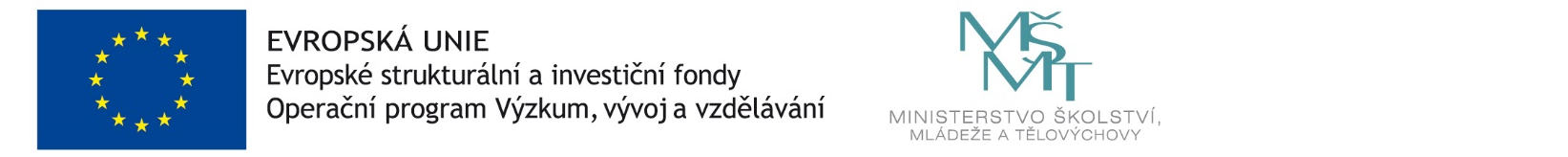 